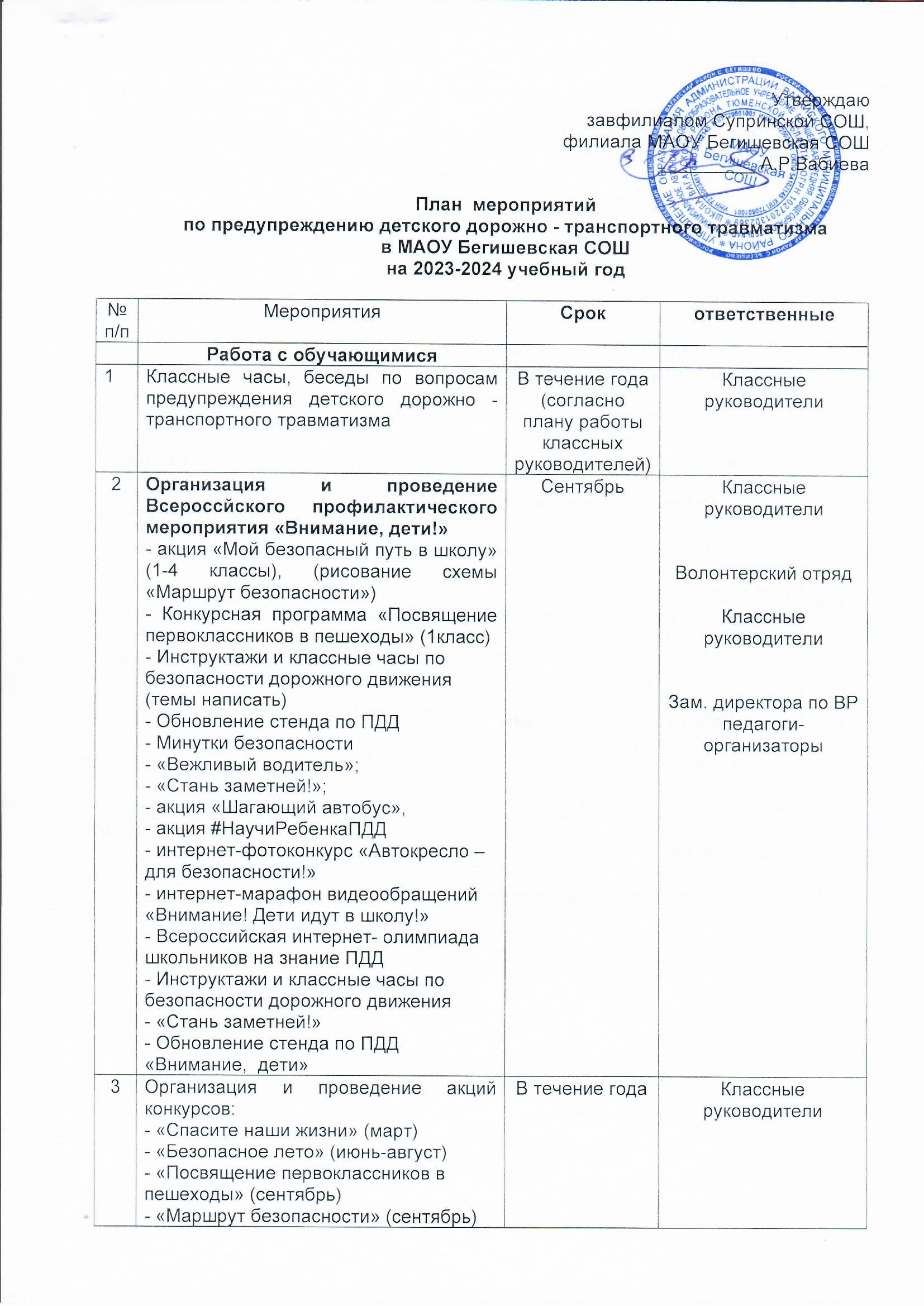 4Ежедневное    проведение   учителями   начальных     классов на последнем уроке двух трехминутных   бесед-напоминаний      о      соблюдении      Правил      дорожного движения, обращение внимания детей на погодные условия.В течение годаКлассные руководители5Организация познавательно-информационных занятий с инспекторами ГИБДД по профилактике нарушений ПДД и предупреждению ДТП с участием детейВ течение годаСотрудники ГИБДД6Участие в областных профилактических мероприятиях: «Внимание, дети!», «Внимание, каникулы!», «Неделя дорожной безопасности» В течение годаЗам. директора по ВРпедагоги-организаторыРабота с родителями1Профилактические беседы с родителями по предупреждению детского дорожно-транспортного травматизма.В течение годаКлассные руководители2Организация разъяснительной работы с родителями по выполнению правил перевозки детей с использованием специальных детских удерживающих устройствВ течение годаЗам. директора по ВРпедагоги-организаторы Работа с педагогическим коллективом1Приобретение методической литературы, плакатов, буклетов для оформления уголков ПДД.В течение годаЗам. директора по ВРпедагоги-организаторы2Своевременное взаимное информирование о ДТП с участием учащихся школыВ течение годаСотрудники ГИБДД3Уголок безопасности «Профилактика ПДД»В течение годаКлассные руководители